Задание  C9  по обществознанию.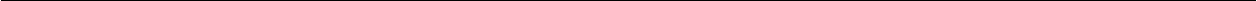 Рекомендации по написанию эссе.Задание  C9  направлено  на  проверку  умений  формулировать   на основе   приобретенных    социально-гуманитарных   знаний собственные суждения и аргументы по определенным проблемам. Очевидно, что написание эссе по высказыванию, выбранному выпускником самостоятельно из числа предложенных, является одним из наиболее сложных заданий экзамена. По своему характеру это небольшое творческое сочинение, которое выявляет целый ряд общеучебных и предметных умений выпускников. Это задание требует с опорой на обществоведческий курс раскрыть смысл выбранного высказывания и изложить свою точку зрения на выдвинутое автором положение (свое отношение к нему). В контексте ответа необходимо привести аргументацию своей позиции. При этом необходимо использовать знания, полученные в курсе, оперировать обществоведческими понятиями, а также конкретизировать собственные суждения с помощью фактов общественной жизни и собственного опыта.При оценке выполнения задания C9 в 2012 году будут учитываться следующие аспекты:раскрытие  смысла высказывания;представление и аргументация своей позиции (с опорой на положения курса, факты из истории и современной жизни общества, собственный опыт);уровень приводимых суждений и аргументов: теоретический (с опорой на  знания,  с  обобщениями  и  выводами,  при  корректном использовании   обществоведческих  понятий  и терминов).В процессе подготовки написанию обществоведческого эссе можно выделить несколько  ключевых моментов.Первый из них — осмысленный выбор высказывания (рекомендуем, имитируя ситуацию экзамена, предлагать учащемуся несколько высказываний на выбор). Это достаточно сложный и ответственный момент, который во многом определяет качество получившегося мини-сочинения.Советуем при выборе высказывания принимать во внимание приведенный ниже ряд обстоятельств.Содержательная основа, на которой требуется строить ответ. Напомним, что при написании эссе необходимо использовать знания обществоведческого курса — понятия, теоретические положения, поэтому качественно выполнить задание на незнакомом или малознакомом содержании вряд ли возможно. Привязка к определенному компоненту содержания курса (философский, психологический, социологический, экономический, политологический, правоведческий контексты) определяются заданием, поэтому очень важно соотнести привлекательную для учащегося тему с предложенным контекстом ее раскрытия. Может оказаться, что ученик способен раскрыть смысл высказывания, например, в социологическом контексте, но задан экономический контекст, или он видит смысл высказывания в рамках политологии, а задан правоведческий контекст.Понимание сущности высказывания (затронутой в высказывании проблемы, позиции автора). Важнейшим в написании эссе является раскрытие смысла высказывания. Непонимание или не вполне адекватное понимание его не позволит реализовать основные требования к обществоведческому эссе.Характер высказывания. Высказывание может представлять некое суждение, смысл которого очевиден и по которому возможно иллюстративно-описательное изложение отдельных тем обществоведческого курса. Данный вариант написания эссе, с одной стороны, более прост в исполнении, с другой он не дает возможности полноценно реализовать базовые требования к структуре и содержанию обществоведческого эссе. То есть видимая легкость (очевидность) трактовки смысла высказывания может быть обманчивой при выборе темы.Возможность создания схемы раскрытия смысла высказывания — (нескольких логически связанных основных идей). Эссе предполагает логически связное рассуждение, в заключении которого делаются определенные выводы, поэтому в случае затруднений в создании подобной логической основы эссе целесообразно подумать о выборе иного высказывания.После осуществления выбора необходимо определить свое понимание смысла высказывания (проблемы, затронутой автором). Для этого важно установить тематическую связь высказывания с обществоведческим курсом иопределить  составляющие  (аспекты  затронутой  проблемы).  Полезно записать выявленные аспекты и определить, все ли они будут подробно раскрыты. Далее следует  отметить  те аспекты,  которые  могут стать предметом более пристального внимания и для каждого из них определить круг терминов и понятий, теоретических положений  обществоведческого курса,  которые  целесообразно  использовать  в тексте эссе.